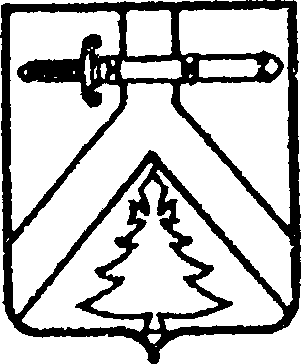 АЛЕКСЕЕВСКИЙ СЕЛЬСКИЙ СОВЕТ ДЕПУТАТОВКУРАГИНСКОГО РАЙОНА КРАСНОЯРСКОГО КРАЯРЕШЕНИЕ00.00.2022                			с.Алексеевка                    	   № ПроектО внесении изменений и дополнений в решение сельского Совета депутатов от 27.12.2021 № 14-39р  «О бюджете муниципального образованияАлексеевский сельсовет на 2022 годи плановый период 2023-2024 годов»На основании подпункта 2 пункта 1 статьи 23 Устава муниципального образования Алексеевский сельсовет, Положения о бюджетном процессе в муниципальном образовании Алексеевский сельсовет, утверждённого решением сельского Совета депутатов от  20.06.2017 № 21-65р, сельский Совет депутатов РЕШИЛ:          Внести в решение Алексеевского сельского Совета депутатов от 27.12.2021 года № 14-39р «О бюджете муниципального образования Алексеевский сельсовет на 2022 год и плановый период 2023-2024 годов, следующие изменения и дополнения: 1. Приложения 1,4, 5,6, 7, 9, 11 к решению изложить в новой редакции         согласно  приложениям 1, 2, 3,4,5,6,7 к настоящему Решению.         2. Контроль за исполнением настоящего решения возложить на  председателя постоянной комиссии по социально-экономической политике  (Карапунарлы В.И.).          3.Опубликовать решение в газете «Алексеевские вести» и на «Официальном интернет-сайте администрации Алексеевского сельсовета» (Alekseevka.bdu.su).          4.Настоящее решение вступает в силу со дня, следующим за днем его официального опубликования (обнародования).Председатель                                                                       Глава сельсовета                                                                                                   Совета депутатов                                                                         М.В. Романченко                      А.С. Лазарев                              Приложение 1Приложение 1Приложение 1Приложение 1к решению  Алексеевского сельского к решению  Алексеевского сельского к решению  Алексеевского сельского к решению  Алексеевского сельского Совета депутатов от 00.00.2022 №  ПроектСовета депутатов от 00.00.2022 №  ПроектСовета депутатов от 00.00.2022 №  ПроектСовета депутатов от 00.00.2022 №  ПроектПриложение 1Приложение 1Приложение 1Приложение 1к решению Алексеевского сельского  к решению Алексеевского сельского  к решению Алексеевского сельского  к решению Алексеевского сельского  Совета депутатов  от 27.12.2021 № 14-39рСовета депутатов  от 27.12.2021 № 14-39рСовета депутатов  от 27.12.2021 № 14-39рСовета депутатов  от 27.12.2021 № 14-39рИсточникиИсточникиИсточникиИсточникиИсточникиИсточникиИсточникиИсточникивнутреннего финансирования дефицита местного бюджета на 2022 год и плановый период 2023-2024 годов внутреннего финансирования дефицита местного бюджета на 2022 год и плановый период 2023-2024 годов внутреннего финансирования дефицита местного бюджета на 2022 год и плановый период 2023-2024 годов внутреннего финансирования дефицита местного бюджета на 2022 год и плановый период 2023-2024 годов внутреннего финансирования дефицита местного бюджета на 2022 год и плановый период 2023-2024 годов внутреннего финансирования дефицита местного бюджета на 2022 год и плановый период 2023-2024 годов внутреннего финансирования дефицита местного бюджета на 2022 год и плановый период 2023-2024 годов внутреннего финансирования дефицита местного бюджета на 2022 год и плановый период 2023-2024 годов (тыс.руб.)№ строкиКодНаименование кода группы, подгруппы, статьи, вида источника финансирования дефицита бюджета, кода классификации операций сектора государственного управления, относящихся к источникам финансирования дефицитов бюджетов Российской Федерации Наименование кода группы, подгруппы, статьи, вида источника финансирования дефицита бюджета, кода классификации операций сектора государственного управления, относящихся к источникам финансирования дефицитов бюджетов Российской Федерации Утверждено на 2022 год Утверждено на 2023 год Утверждено на 2024 год Утверждено на 2024 год 12234551802 01 00 00 00 00 0000 000Источники внутреннего финансирования дефицита бюджетаИсточники внутреннего финансирования дефицита бюджета487,1040,0000,0000,0002802 01 05 00 00 00 0000 000Изменение остатков средств на счетах по учету средств бюджетаИзменение остатков средств на счетах по учету средств бюджета487,1040,0000,0000,0003802 01 05 00 00 00 0000 500Увеличение остатков средств бюджетовУвеличение остатков средств бюджетов-7 735,090-5 815,700-5 727,600-5 727,6004802 01 05 02 00 00 0000 500Увеличение прочих остатков средств бюджетовУвеличение прочих остатков средств бюджетов-7 735,090-5 815,700-5 727,600-5 727,6005802 01 05 02 01 00 0000 510Увеличение прочих остатков денежных средств бюджетовУвеличение прочих остатков денежных средств бюджетов-7 735,090-5 815,700-5 727,600-5 727,6006802 01 05 02 01 05 0000 510Увеличение прочих остатков денежных средств муниципальных бюджетовУвеличение прочих остатков денежных средств муниципальных бюджетов-7 735,090-5 815,700-5 727,600-5 727,6007802 01 05 00 00 00 0000 600Уменьшение остатков средств бюджетовУменьшение остатков средств бюджетов8 222,1945 815,7005 727,6005 727,6008802 01 05 02 00 00 0000 600Уменьшение прочих остатков средств бюджетовУменьшение прочих остатков средств бюджетов8 222,1945 815,7005 727,6005 727,6009802 01 05 02 01 00 0000 610Уменьшение прочих остатков денежных средств бюджетовУменьшение прочих остатков денежных средств бюджетов8 222,1945 815,7005 727,6005 727,60010802 01 05 02 01 05 0000 610Уменьшение прочих остатков денежных средств муниципальных бюджетов Уменьшение прочих остатков денежных средств муниципальных бюджетов 8 222,1945 815,7005 727,6005 727,600Всего источников внутреннего финансирования Всего источников внутреннего финансирования Всего источников внутреннего финансирования Всего источников внутреннего финансирования 487,1040,0000,0000,000Приложение  2Приложение  2Приложение  2Приложение  2Приложение  2к решению Алексеевского сельскогок решению Алексеевского сельскогок решению Алексеевского сельскогок решению Алексеевского сельскогок решению Алексеевского сельскогоСовета депутатов от  08.06.2022   № 18-60рСовета депутатов от  08.06.2022   № 18-60рСовета депутатов от  08.06.2022   № 18-60рСовета депутатов от  08.06.2022   № 18-60рСовета депутатов от  08.06.2022   № 18-60рСовета депутатов от  08.06.2022   № 18-60рПриложение 4Приложение 4Приложение 4Приложение 4Приложение 4к решению Алексеевского сельскогок решению Алексеевского сельскогок решению Алексеевского сельскогок решению Алексеевского сельскогок решению Алексеевского сельскогоСовета депутатов Совета депутатов Совета депутатов Совета депутатов Совета депутатов От 27.12.2021 № 14-39рОт 27.12.2021 № 14-39рОт 27.12.2021 № 14-39рОт 27.12.2021 № 14-39рОт 27.12.2021 № 14-39рОт 27.12.2021 № 14-39рДоходы местного бюджетаДоходы местного бюджетаДоходы местного бюджетаДоходы местного бюджетаДоходы местного бюджетаДоходы местного бюджетаДоходы местного бюджета(тыс.руб.)№ строкиПоказатели бюджетной классификации по доходамПоказатели бюджетной классификации по доходамПоказатели бюджетной классификации по доходамПоказатели бюджетной классификации по доходамПоказатели бюджетной классификации по доходамПоказатели бюджетной классификации по доходамУтверждено
на 2022 годУтверждено на 2023 годУтверждено  на 2024 год№ строкиНаименование кода классификации доходов бюджетакод главного администраторакод  подгруппы, статьи, подстатьикод элементакод группы подвидакод аналитической группы подвидаУтверждено
на 2022 годУтверждено на 2023 годУтверждено  на 2024 год1222224551ВСЕГО7735,0905815,7005727,6002Налоговые и неналоговые доходы00010000000000000000934,000948,600962,5003НАЛОГИ НА ПРИБЫЛЬ, ДОХОДЫ18210100000000000000230,000235,000235,0004Налог на доходы физических лиц18210102000010000110230,000235,000235,0005Налог на доходы физических лиц с доходов, источником которых является налоговый агент, за исключением доходов, в отношении которых исчисление и уплата налога осуществляются в соответствии со статьями 227, 227.1 и 228 Налогового кодекса Российской Федерации (сумма платежа (перерасчеты, недоимка и задолженность по соответствующему платежу, в том числе по отмененному))18210102010011000110230,000235,000235,0006НАЛОГИ НА ТОВАРЫ, РЕАЛИЗУЕМЫЕ НА ТЕРРИТОРИИ РОССИЙСКОЙ ФЕДЕРАЦИИ00010300000000000000424,500434,600446,5007Акцизы по подакцизным товарам (продукции), производимым на территории Российской Федерации10010302000010000110424,500434,600446,5008Доходы от уплаты акцизов топливо,подлежащие распределению между бюджетами субъектов Российской Федерации и местными бюджетами с учетом установленных дифферецированных нормативов отчислений в местные бюджеты10010302230010000110191,900194,400196,6009Доходы от уплаты акцизов на моторные масла для дизельных и (или)ькарбюраторных (инжекторных) двигателей, подлежащие распределению между бюджетами субъектов Российской Федерации и местными бюджетами с учетом установленных дифферецированных нормативов отчислений в местные бюджеты100103022400100001101,1001,1001,10010Доходы от уплаты акцизов на автомобильный бензин, подлежащие распределению между бюджетами субъектов Российской Федерации и местными бюджетами с учетом установленных дифферецированных нормативов отчислений в местные бюджеты10010302250010000110255,600263,200274,00011Доходы от уплаты акцизов на прямогонный бензин, подлежащие распределению между бюджетами субъектов Российской Федерации и местными бюджетами с учетом установленных дифферецированных нормативов отчислений в местные бюджеты10010302260010000110-24,100-24,100-25,20012НАЛОГИ НА СОВОКУПНЫЙ ДОХОД000105000000000000002,5000,0000,00013Единый сельскохозяйственный налог 182105030000100001102,5000,0000,00014Единый сельскохозяйственный налог (сумма платежа (перерасчеты, недоимка и задолженность по соответствующему платежу, в том числе по отмененному)182105030100110001102,5000,0000,00013НАЛОГИ НА ИМУЩЕСТВО00010600000000000000249,000251,000253,00014Налог на имущество физических лиц1821060100000000011085,00085,00085,00015Налог на имущество физических лиц, взимаемый по ставкам, применяемым к объектам налогообложения, расположенным в границах сельских поселений1821060103010100011085,00085,00085,00016Земельный налог00010600000000000000164,000166,000168,00017Земельный налог18210606043000000110164,000166,000168,00018Земельный налог с физических лиц, обладающих земельным участком, расположенным в границах сельских поселений (сумма платежа (перерасчеты, недоимка и задолженность по соответствующему платежу, в том числе по отмененному)18210606043101000110164,000166,000168,00019ГОСУДАРСТВЕННАЯ ПОШЛИНА0001080000000000000028,00028,00028,00020Государственная пошлина за совершение нотариальных действий (за исключением действий.совершаемых консульскими учреждениями Российской Федерации8021080400001000011028,00028,00028,00021Государственная пошлина за совершение нотариальных действий должностными лицами органов местного самоуправления, уполномоченными в соответствии с законодательными актами Российской Федерации на совершение нотариальных действий8021080402001100011028,00028,00028,00022БЕЗВОЗМЕЗДНЫЕ ПОСТУПЛЕНИЯ000202000000000000006801,0904867,1004765,10023БЕЗВОЗМЕЗДНЫЕ ПОСТУПЛЕНИЯ ОТ ДРУГИХ БЮДЖЕТОВ БЮДЖЕТНОЙ СИСТЕМЫ РОССИЙСКОЙ ФЕДЕРАЦИИ802202000000000000006801,0904867,1004765,10024Дотации бюджетам бюджетной системы Российской Федерации000202100000000001502341,2001873,0001873,00025Дотации на выравнивание  бюджетной обеспеченности802202100010000001502341,2001873,0001873,00026Дотации бюджетам сельских поселений на выравнивание  бюджетной обеспеченности.802202150011000001502341,2001873,0001873,00026Субвенции бюджетам бюджетной системы Российской Федерации0002023500000000015098,000102,0000,00027Субвенции бюджетам сельских поселений на осуществление первичного воинского учета на территориях, где отсутствуют военные комиссариаты8022023511810000015098,000102,0000,00028Субвенции местным бюджетам на выполнение передаваемых полномочий субъектов Российской Федерации000202300240000001504,4004,4004,40029Субвенции бюджетам сельских поселений на выполнение передаваемых полномочий субъектов Российской Федерации802202300241000001504,4004,4004,40030Субвенции бюджетам сельских поселений на выполнение государственных полномочий по созданию и обеспечению деятельности административных комиссий в рамках непрограммных расходов органов  судебной власти802202300241075141504,4004,4004,40031Иные межбюджетные трансферты000202400000000001504357,4902887,7002887,70032Прочие межбюджетные трансферты, передаваемые бюджетам поселений802202499990000001504357,4902887,7002887,70033Прочие межбюджетные трансферты, передаваемые бюджетам сельских поселений802202499991000001503765,6002816,1002816,10034Прочие межбюджетные трансферты, передаваемые бюджетам поселений80220249999200000150255,67771,60071,60035Прочие межбюджетные трансферты, передаваемые бюджетам сельских поселений80220249999530000150346,31336Возврат остатков субсидий   на осуществление первичного воинского учета на территориях, где отсутствуют военные комиссариаты из бюджетов сельских поселений80221935181000000150-10,10036ИТОГО7735,0905815,7005727,600Приложение  3Приложение  3Приложение  3к решению Алексеевского  сельского к решению Алексеевского  сельского к решению Алексеевского  сельского Совета депутатов от 00.00.2022  № ПроектСовета депутатов от 00.00.2022  № ПроектСовета депутатов от 00.00.2022  № ПроектПриложение  5 Приложение  5 Приложение  5 к решению Алексеевского сельского к решению Алексеевского сельского к решению Алексеевского сельского Совета депутатов Совета депутатов Совета депутатов от 27.12.2021  № 14-39рот 27.12.2021  № 14-39рот 27.12.2021  № 14-39р                Перечень межбюджетных трансфертов, учитываемые в местном бюджете на 2022  год и плановый период 2023-2024 годов                 Перечень межбюджетных трансфертов, учитываемые в местном бюджете на 2022  год и плановый период 2023-2024 годов                 Перечень межбюджетных трансфертов, учитываемые в местном бюджете на 2022  год и плановый период 2023-2024 годов                 Перечень межбюджетных трансфертов, учитываемые в местном бюджете на 2022  год и плановый период 2023-2024 годов (тыс.руб.)№ строкиНаименование межбюджетного трансферта2022 год 2023 год 2024 год 123451Дотация на выравнивание бюджетной обеспеченности за счет средств краевого бюджета840,100672,100672,1002Дотация на выравнивание бюджетной обеспеченности за счет средств районного бюджета1501,1001200,9001200,9003Прочие межбюджетные трансферты, передаваемые на обеспечение сбалансированности бюджетов поселений  за счет районного бюджета3520,1002816,1002816,1004Субвенция на осуществление государственных полномочий по первичному воинскому учету на территориях, где отсутствуют военные комиссариаты98,000102,0000,0005Субвенция на осуществление государственных полномочий по созданию и обеспечению деятельности административных комиссии4,4004,4004,4006Прочие межбюджетные трансферты, передаваемые бюджетам сельских поселений847,49071,60071,6006811,1904867,1004765,100Приложение 4                                                     Приложение 4                                                     Приложение 4                                                     Приложение 4                                                     к решению Алексеевского сельского                 к решению Алексеевского сельского                 к решению Алексеевского сельского                 к решению Алексеевского сельского                 Совета депутатов от 00.00.2022 № ПроектСовета депутатов от 00.00.2022 № ПроектСовета депутатов от 00.00.2022 № ПроектСовета депутатов от 00.00.2022 № ПроектПриложение 6                                                         Приложение 6                                                         Приложение 6                                                         Приложение 6                                                         к решению Алексеевского сельского                 к решению Алексеевского сельского                 к решению Алексеевского сельского                 к решению Алексеевского сельского                 Совета депутатов Совета депутатов Совета депутатов Совета депутатов от 27.12.2021 № 14-39рот 27.12.2021 № 14-39рот 27.12.2021 № 14-39рот 27.12.2021 № 14-39рРаспределение бюджетных ассигнований по разделам и 
подразделам бюджетной классификации расходов 
 на 2022  год и плановый период 2023-2024 годов Распределение бюджетных ассигнований по разделам и 
подразделам бюджетной классификации расходов 
 на 2022  год и плановый период 2023-2024 годов Распределение бюджетных ассигнований по разделам и 
подразделам бюджетной классификации расходов 
 на 2022  год и плановый период 2023-2024 годов Распределение бюджетных ассигнований по разделам и 
подразделам бюджетной классификации расходов 
 на 2022  год и плановый период 2023-2024 годов Распределение бюджетных ассигнований по разделам и 
подразделам бюджетной классификации расходов 
 на 2022  год и плановый период 2023-2024 годов (тыс.руб)№ строкиНаименование показателей бюджетной классификации Раздел-подраздел 2022 год2023 год2024 год№ строкиНаименование показателей бюджетной классификации Раздел-подраздел 2022 год2023 год2024 год1234561Администрация Алексеевского сельсовета8222,1945815,7005727,6002Общегосударственные вопросы01004353,1023830,0603830,0603Функционирование высшего должностного лица субъекта РФ и  МО 0102980,530940,100940,1004Функционирование Правительства РФ, высших исполнительных органов государственных субъектов РФ,  местных администраций01043334,2722879,9602879,9605Резервные фонды01115,0005,0005,0006Другие общегосударственные вопросы011333,3005,0005,0007Национальная оборона020098,000102,0000,0008Мобилизационная  и вневойсковая подготовка020398,000102,0000,0009Национальная безопасность и правоохранительная деятельность030088,44876,60076,60010Защита населения и территории от чрезвычайных ситуаций природного и техногенного характера, гражданская оборона03095,0005,0005,00011Обеспечение пожарной безопасности031083,44871,60071,60012Национальная экономика0400951,173434,600446,50013Дорожное хозяйство (дорожные фонды)0409951,173434,600446,50014Жилищно-коммунальное хозяйство0500660,171242,000242,00015Благоустройство0503660,171242,000242,00016Культура,кинематография08002042,3001101,4401103,44017Культура08012042,3001101,4401103,44018Социальная политика100024,00024,00024,00019Пенсионное обеспечение100124,00024,00024,00020Физическая культура и спорт11005,0005,0005,00021Другие вопросы в области физической культуры и спорта11055,0005,0005,00022ВСЕГО:8222,1945815,7005727,600Приложение 5                              Приложение 5                              Приложение 5                              Приложение 5                              к решению Алексеевского сельского к решению Алексеевского сельского к решению Алексеевского сельского к решению Алексеевского сельского Совета депутатов от 00.00.2022  № ПроектСовета депутатов от 00.00.2022  № ПроектСовета депутатов от 00.00.2022  № ПроектСовета депутатов от 00.00.2022  № ПроектПриложение 7                                                        Приложение 7                                                        Приложение 7                                                        Приложение 7                                                        к решению Алексеевского сельского к решению Алексеевского сельского к решению Алексеевского сельского к решению Алексеевского сельского Совета депутатов Совета депутатов Совета депутатов Совета депутатов От 27.12.2021 № 14-39рОт 27.12.2021 № 14-39рОт 27.12.2021 № 14-39рОт 27.12.2021 № 14-39р                     ВЕДОМСТВЕННАЯ СТРУКТУРА РАСХОДОВ МЕСТНОГО БЮДЖЕТА НА 2022 ГОД                     ВЕДОМСТВЕННАЯ СТРУКТУРА РАСХОДОВ МЕСТНОГО БЮДЖЕТА НА 2022 ГОД                     ВЕДОМСТВЕННАЯ СТРУКТУРА РАСХОДОВ МЕСТНОГО БЮДЖЕТА НА 2022 ГОД                     ВЕДОМСТВЕННАЯ СТРУКТУРА РАСХОДОВ МЕСТНОГО БЮДЖЕТА НА 2022 ГОД                     ВЕДОМСТВЕННАЯ СТРУКТУРА РАСХОДОВ МЕСТНОГО БЮДЖЕТА НА 2022 ГОД                     ВЕДОМСТВЕННАЯ СТРУКТУРА РАСХОДОВ МЕСТНОГО БЮДЖЕТА НА 2022 ГОД                     ВЕДОМСТВЕННАЯ СТРУКТУРА РАСХОДОВ МЕСТНОГО БЮДЖЕТА НА 2022 ГОД(тыс.руб.)№ строкиНаименование главных распорядителей и наименование  показателей бюджетной классификации Код ведомства Раздел-подразделЦелевая статья Целевая статья Вид расходов Утверждено на 2022 год№ строкиНаименование главных распорядителей и наименование  показателей бюджетной классификации Код ведомства Раздел-подразделЦелевая статья Целевая статья Вид расходов Утверждено на 2022 год123455671Администрация Алексеевского  сельсовета8028 222,1942Общегосударственные вопросы80201004 353,1023Функционирование высшего должностного лица субъекта Российской Федерации и органа местного самоуправления8020102980,5304Обеспечение деятельности главы администрации муниципального образования 80201029010080250980,5305Расходы на выплаты персоналу в целях обеспечения выполнения функций государственными (муниципальными) органами, казенными учреждениями, органами управления государственными внебюджетными фондами80201029010080250100980,5306Расходы на выплаты персоналу государственных (муниципальных) органов80201029010080250120980,5307Функционирование Правительства РФ, высших исполнительных органов государственной власти субъектов РФ, местных администраций80201043 334,2728Обеспечение деятельности  администрации муниципального образования8020104901002724120,5779Расходы на региональные выплаты и выплаты, обеспечивающие уровень заработной платы работников бюджетной сферы не ниже размера минимальной заработной платы (МРОТ) за счет средств местного бюджета8020104901002724110020,57710Расходы на выплаты персоналу государственных (муниципальных) органов8020104901002724112020,577Обеспечение деятельности  администрации муниципального образования8020104901002724579,070Расходы на частичную компенсацию расходов на повышения оплаты труда с 01.07.2022 года на 8,6 %8020104901002724510079,070Расходы на выплаты персоналу государственных (муниципальных) органов8020104901002724512079,07011Обеспечение деятельности  администрации муниципального образования802010490100802102 383,61512Расходы на выплаты персоналу в целях обеспечения выполнения функций государственными (муниципальными) органами, казенными учреждениями, органами управления государственными внебюджетными фондами802010490100802101001 815,00013Расходы на выплаты персоналу государственных (муниципальных) органов802010490100802101201 815,00014Закупка товаров, работ и услуг80201049010080210200534,61515Иные закупки товаров, работ и услуг 80201049010080210240534,61516Иные бюджетные ассигнования8020104901008021080034,00017Уплата налогов, сборов и иных платежей8020104901008021085034,00018Центральный аппарат (финансирование оплаты труда по новой системе)80201049010080240851,01019Расходы на выплаты персоналу в целях обеспечения выполнения функций государственными (муниципальными) органами, казенными учреждениями, органами управления государственными внебюджетными фондами80201049010080240100851,01020Расходы на выплаты персоналу государственных (муниципальных) органов80201049010080240120851,01021Резервные фонды80201115,00022Резервные фонды 802011190100801105,00023Иные бюджетные ассигнования802011190100801108005,00024Резервные средства802011190100801108705,00025Другие общегосударственные вопросы802011333,30026Субвенции бюджетам муниципальных образований на выполнение государственных полномочий по созданию и обеспечению деятельности административных комиссий в рамках непрограммных расходов802011390100751404,40027Закупка товаров, работ и услуг802011390100751402004,40028Иные закупки товаров, работ и услуг 802011390100751402404,40029Реализация комплекса мер по профилактике терроризма и экстремизма, а также минимизации и (или) ликвидации последствий терроризма и экстремизма802011301200802300,20030Закупка товаров, работ и услуг802011301200802302000,20031Иные закупки товаров, работ и услуг 802011301200802302400,20032Реализация комплекса мер по противодействию коррупции802011301400802300,20033Закупка товаров, работ и услуг802011301400802302000,20034Иные закупки товаров, работ и услуг 802011301400802302400,20035Реализация комплекса мер по укреплению межнационального и межконфессионального согласия, социальной и культурной адаптации мигрантов, профилактика межнациональных (межэтнических) конфликтов802011301700802300,20036Закупка товаров, работ и услуг802011301700802302000,20037Иные закупки товаров, работ и услуг 802011301700802302400,20038Полномочие по юр.обеспечению8020113901008026028,30039Межбюджетные трансферты8020113901008026050028,30040Иные межбюджетные трансферты8020113901008026054028,30041Национальная оборона802020098,00042Мобилизационная и вневойсковая подготовка802020398,00043Осуществление первичного воинского учета на территориях, где отсутствуют военные комиссариаты в рамках непрограммных расходов8020203902005118098,00044Расходы на выплаты персоналу в целях обеспечения выполнения функций государственными (муниципальными) органами, казенными учреждениями, органами управления государственными внебюджетными фондами8020203902005118010085,20045Расходы на выплаты персоналу государственных (муниципальных) органов8020203902005118012085,20046Закупка товаров, работ и услуг8020203902005118020012,80047Иные закупки товаров, работ и услуг 8020203902005118024012,80048Национальная безопасность и правоохранительная деятельность802030088,44849Защита населения и территории от чрезвычайных ситуаций природного и техногенного характера, гражданская оборона80203095,00050Защита населения и территории от чрезвычайных ситуаций природного и техногенного характера, гражданская оборона802030901300830805,00051Закупка товаров, работ и услуг802030901300830802005,00052Иные закупки товаров, работ и услуг 802030901300830802405,00053Обеспечение пожарной безопасности031083,44854Закупка товаров, работ и услуг802031001500820402008,07955Иные закупки товаров, работ и услуг 802031001500820402408,07956Закупка товаров, работ и услуг802031001500S412020075,36957Иные закупки товаров, работ и услуг 802031001500S412024075,36958Национальная экономика8020400951,17359Дорожное хозяйство (дорожные фонды)8020409951,17360Ремонт и содержание автомобильных дорог за счет акцизов80204090110081020457,25661Закупка товаров, работ и услуг80204090110081020200457,25662Иные закупки товаров, работ и услуг 80204090110081020240457,25663Ремонт и содержание автомобильных дорог 8020409011008102149,60064Закупка товаров, работ и услуг8020409011008102120049,60065Иные закупки товаров, работ и услуг 8020409011008102124049,60066Ремонт и содержание автомобильных дорог за счет собственных средств80204090110082030100,00067Закупка товаров, работ и услуг80204090110082030200100,00068Иные закупки товаров, работ и услуг 80204090110082030240100,00069Дорожная разметка802040901100S745044,00070Закупка товаров, работ и услуг802040901100S745020044,00071Иные закупки товаров, работ и услуг 802040901100S745024044,00072Иные межбюджетные трансферты на содержание автомобильных дорог общего пользования местного значения  за счет средств  дорожного фонда  Красноярского края.300,31773Закупка товаров, работ и услуг802040901100S5080200300,31774Иные закупки товаров, работ и услуг 802040901100S5080240300,31775Жилищно-коммунальное хозяйство8020500660,17176Благоустройство8020503660,17177Уличное освещение80205030160081030240,17178Закупка товаров, работ и услуг80205030160081030200240,17179Иные закупки товаров, работ и услуг 80205030160081030240240,17180Содержание уличного освещения8020503016008113062,00081Закупка товаров, работ и услуг8020503016008113020062,00082Иные закупки товаров, работ и услуг 8020503016008113024062,00083Организация и содержание мест захоронения поселений80205030160081150110,00084Закупка товаров, работ и услуг80205030160081150200110,00085Иные закупки товаров, работ и услуг 80205030160081150240110,00086Обустройство детской площадки 802050301600S7490248,00087Закупка товаров, работ и услуг802050301600S7490200248,00088Иные закупки товаров, работ и услуг 802050301600S7490240248,00089Культура, кинематография80208002 042,30090Культура80208012 042,30091Реализация комплекса мер по обеспечению деятельности (оказание услуг) подведомственных учреждений802080190100806202 042,30092Межбюджетные трансферты802080190100806205002 042,30093Иные межбюджетные трансферты802080190100806205402 042,30094Социальная политика802100024,00095Пенсионное обеспечение802100124,00096Выплата пенсии за выслугу лет работникам, замещающим муниципальные должности8021001901008110024,00097Социальное обеспечение и иные выплаты населению8021001901008110030024,00098Социальные выплаты гражданам, кроме публичных нормативных социальных выплат8021001901008110031024,00099Физическая культура и спорт 80211005,000100Другие вопросы в области физической культуры и спорта80211055,000101Закупка товаров, работ и услуг802110502100808102005,000102Иные закупки товаров, работ и услуг 802110502100808102405,000ВСЕГО:8 222,194Приложение 6Приложение 6Приложение 6Приложение 6к решению Алексеевского сельского Совета к решению Алексеевского сельского Совета к решению Алексеевского сельского Совета к решению Алексеевского сельского Совета депутатов  от 00.00.2022 № Проектдепутатов  от 00.00.2022 № Проектдепутатов  от 00.00.2022 № Проектдепутатов  от 00.00.2022 № ПроектПриложение  9Приложение  9Приложение  9Приложение  9к решению Алексеевского сельского Совета депутатовк решению Алексеевского сельского Совета депутатовк решению Алексеевского сельского Совета депутатовк решению Алексеевского сельского Совета депутатовОт 27.12.2021 № 14-39рОт 27.12.2021 № 14-39рОт 27.12.2021 № 14-39рОт 27.12.2021 № 14-39рРаспределение бюджетных ассигнований по разделам, подразделам, целевым статьям (муниципальным программам администрации Алексеевского сельсовета и внепрограммным направлениям деятельности), группам и подгруппам видов расходов местного бюджета на 2022 годРаспределение бюджетных ассигнований по разделам, подразделам, целевым статьям (муниципальным программам администрации Алексеевского сельсовета и внепрограммным направлениям деятельности), группам и подгруппам видов расходов местного бюджета на 2022 годРаспределение бюджетных ассигнований по разделам, подразделам, целевым статьям (муниципальным программам администрации Алексеевского сельсовета и внепрограммным направлениям деятельности), группам и подгруппам видов расходов местного бюджета на 2022 годРаспределение бюджетных ассигнований по разделам, подразделам, целевым статьям (муниципальным программам администрации Алексеевского сельсовета и внепрограммным направлениям деятельности), группам и подгруппам видов расходов местного бюджета на 2022 годРаспределение бюджетных ассигнований по разделам, подразделам, целевым статьям (муниципальным программам администрации Алексеевского сельсовета и внепрограммным направлениям деятельности), группам и подгруппам видов расходов местного бюджета на 2022 годРаспределение бюджетных ассигнований по разделам, подразделам, целевым статьям (муниципальным программам администрации Алексеевского сельсовета и внепрограммным направлениям деятельности), группам и подгруппам видов расходов местного бюджета на 2022 годРаспределение бюджетных ассигнований по разделам, подразделам, целевым статьям (муниципальным программам администрации Алексеевского сельсовета и внепрограммным направлениям деятельности), группам и подгруппам видов расходов местного бюджета на 2022 годРаспределение бюджетных ассигнований по разделам, подразделам, целевым статьям (муниципальным программам администрации Алексеевского сельсовета и внепрограммным направлениям деятельности), группам и подгруппам видов расходов местного бюджета на 2022 годРаспределение бюджетных ассигнований по разделам, подразделам, целевым статьям (муниципальным программам администрации Алексеевского сельсовета и внепрограммным направлениям деятельности), группам и подгруппам видов расходов местного бюджета на 2022 годРаспределение бюджетных ассигнований по разделам, подразделам, целевым статьям (муниципальным программам администрации Алексеевского сельсовета и внепрограммным направлениям деятельности), группам и подгруппам видов расходов местного бюджета на 2022 годРаспределение бюджетных ассигнований по разделам, подразделам, целевым статьям (муниципальным программам администрации Алексеевского сельсовета и внепрограммным направлениям деятельности), группам и подгруппам видов расходов местного бюджета на 2022 годРаспределение бюджетных ассигнований по разделам, подразделам, целевым статьям (муниципальным программам администрации Алексеевского сельсовета и внепрограммным направлениям деятельности), группам и подгруппам видов расходов местного бюджета на 2022 годРаспределение бюджетных ассигнований по разделам, подразделам, целевым статьям (муниципальным программам администрации Алексеевского сельсовета и внепрограммным направлениям деятельности), группам и подгруппам видов расходов местного бюджета на 2022 годРаспределение бюджетных ассигнований по разделам, подразделам, целевым статьям (муниципальным программам администрации Алексеевского сельсовета и внепрограммным направлениям деятельности), группам и подгруппам видов расходов местного бюджета на 2022 годРаспределение бюджетных ассигнований по разделам, подразделам, целевым статьям (муниципальным программам администрации Алексеевского сельсовета и внепрограммным направлениям деятельности), группам и подгруппам видов расходов местного бюджета на 2022 год(тыс.рублей)№ строкиНаименование главных распорядителей и наименование показателей бюджетной классификацииЦелевая статья Вид расходов Раздел, подраздел Утверждено на 2022 год1234561Обеспечение жизнедеятельности, улучшения условий проживания населения муниципального образования Алексеевский сельский совет на 2022-2024 годы01000000001 700,3922«Содержание и ремонт внутрипоселенческих дорог Алексеевского сельсовета »          0110000000951,1733Ремонт и содержание автомобильных дорог за счет акцизов0110081020457,2564Закупка товаров, работ и услуг 0110081020200457,2565Иные закупки товаров, работ и услуг 0110081020240457,2566Национальная экономика01100810202400400457,2567Дорожное хозяйство (дорожные фонды)01100810202400409457,256Ремонт и содержание автомобильных дорог за счет муниципального дорожного фонда011008102149,600Закупка товаров, работ и услуг 011008102120049,600Иные закупки товаров, работ и услуг 011008102124049,600Национальная экономика0110081021240040049,600Дорожное хозяйство (дорожные фонды)0110081021240040949,600Ремонт и содержание автомобильных дорог за собственных средств 0110082030100,000Закупка товаров, работ и услуг 0110082030200100,000Иные закупки товаров, работ и услуг 0110082030240100,000Национальная экономика01100820302400400100,000Дорожное хозяйство (дорожные фонды)01100820302400409100,000Закупка товаров, работ и услуг 01100S745020044,000Иные закупки товаров, работ и услуг 01100S745024044,000Национальная экономика01100S7450240040044,00018Дорожное хозяйство (дорожные фонды)01100S7450240040944,000Ремонт и содержание автомобильных дорог за счет  дорожного фонда Красноярского края 01100S7580300,317Закупка товаров, работ и услуг 01100S7580200300,317Иные закупки товаров, работ и услуг 01100S7580240300,317Национальная экономика01100S75802400400300,317Дорожное хозяйство (дорожные фонды)01100S75802400409300,317«Противодействие коррупции в муниципальном образовании Алексеевский сельсовет »01200000000,20019Реализация комплекса мер по противодействию коррупции01200802300,20020Закупка товаров, работ и услуг01200802302000,20021Прочая закупка товаров, работ и услуг 01200802302400,20022Общегосударственные вопросы012008023024001130,20023Другие вопросы в области национальной безопасностии правоохранительной деятельности012008023024001130,20024Защита  населения и территорий от чрезвычайных ситуаций природного  характера 01300000005,00025Реализация комплекса мер по защита населения и территории от чрезвычайных ситуаций природного и техногенного характера, гражданская оборона01300830805,00026Закупка товаров, работ и услуг01300830802005,00027Прочая закупка товаров, работ и услуг 01300830802405,00028Национальная безопасность и провоохранительная деятельность013008308024003005,00029Защита населения и территории от чрезвычайных ситуаций природного и техногенного характера, гражданская оборона013008308024003095,00030Профилактика терроризма и экстремизма в муниципальном образовании Алексеевский сельсовет01400000000,20032Реализация комплекса мер по профилактике терроризма и экстремизма, а также минимизации и (или) ликвидации последствий терроризма и экстремизма01400802300,20033Закупка товаров, работ и услуг 01400802302000,20034Иные закупки товаров, работ и услуг01400802302400,20035Общегосударственные вопросы014008023024001130,20036Другие вопросы в области национальной безопасности и правоохранительной деятельности014008023024001130,20037Обеспечение пожарной безопасности муниципального образования  Алексеевский  сельсовет015000000083,44838Обеспечение первичных мер пожарной безопасности01500820408,07939Закупка товаров, работ и услуг01500820402008,07940Прочая закупка товаров, работ и услуг 01500820402408,07941Национальная безопасность и провоохранительная деятельность015008204024003008,07942Обеспечение пожарной безопасности 015008204024003108,07943Обеспечение первичных мер пожарной безопасности01500S412075,36944Закупка товаров, работ и услуг 01500S412020075,36945Прочая закупка товаров, работ и услуг 01500S412024075,36946Национальная безопасность и провоохранительная деятельность01500S4120240030075,36947Обеспечение пожарной безопасности 01500S4120240031075,36948Благоустройство муниципального образования Алексеевский  сельсовет0160000000660,17149Уличное освещение0160081030240,17150Закупка товаров, работ и услуг 0160081030200240,17151Прочая закупка товаров, работ и услуг 0160081030240240,17152Жилищно-коммунальное хозяйство01600810302400500240,17153Благоустройство01600810302400503240,17154Обсуживание  уличное освещение016008113062,00055Закупка товаров, работ и услуг 016008113020062,00056Прочая закупка товаров, работ и услуг 016008113024062,00057Жилищно-коммунальное хозяйство0160081130240050062,00058Благоустройство0160081130240050362,000Организация и содержание мест захоронения поселений0160081150110,000Закупка товаров, работ и услуг 0160081150200110,000Прочая закупка товаров, работ и услуг 0160081150240110,000Жилищно-коммунальное хозяйство01600811502400500110,000Благоустройство01600811502400503110,000Обустройство детской площадки 01600S7490110,000Закупка товаров, работ и услуг 01600S7490200248,000Прочая закупка товаров, работ и услуг 01600S7490240248,000Жилищно-коммунальное хозяйство01600S74902400500248,00059Благоустройство01600S74902400503248,000Укрепление межнационального и межконфессионального согласия, социальной и культурной адаптации мигрантов, профилактика межнациональных (межэтнических) конфликтов в МО Алексеевский сельсовет01700000000,2006061Закупка товаров, работ и услуг01700802302000,20062Прочая закупка товаров, работ и услуг01700802302400,20063Общегосударственные вопросы017008023024001130,20064Другие вопросы в области национальной безопасностии правоохранительной деятельности017008023024001130,20065Обеспечение жизнедеятельности социальной сферы муниципального образования Алексеевский сельсовет на 2022– 2024 годы02000000005,00066Развитие физической культуры и массового                спорта на территории Алексеевского сельсовета 02200000005,00067Закупка товаров, работ и услуг02200808102005,00068Прочая закупка товаров, работ и услуг02200808102405,00069Физическая культура и спорт 022008081024011005,00070Другие вопросы в области физической культуры и спорта 022008081024011055,00071Непрограммные направления деятельности МО90100000006 516,80272Обеспечение деятельности главы администрации муниципального образования 9010080250980,53073Расходы на выплаты персоналу в целях обеспечения выполнения функций государственными (муниципальными) органами, казенными учреждениями, органами управления государственными внебюджетными фондами9010080250100980,53074Расходы на выплаты персоналу государственных (муниципальных) органов9010080250120980,53075Общегосударственные вопросы90100802501200100980,53076Функционирование высшего должностного лица субъекта Российской Федерации и органа местного самоуправления90100802501200102980,53077Обеспечение деятельности  администрации муниципального образования90100802102 404,192Расходы на региональные выплаты и выплаты, обеспечивающие уровень заработной платы работников бюджетной сферы не ниже размера минимальной заработной платы (МРОТ) за счет средств местного бюджета901002724110020,577Расходы на региональные выплаты и выплаты, обеспечивающие уровень заработной платы работников бюджетной сферы не ниже размера минимальной заработной платы (МРОТ) за счет средств местного бюджета901002724112020,577Общегосударственные вопросы9010027241120010020,577Функционирование Правительства РФ, высших исполнительных органов государственной власти субъектов РФ, местных администраций9010027241120010420,57778Расходы на выплаты персоналу в целях обеспечения выполнения функций государственными (муниципальными) органами, казенными учреждениями, органами управления государственными внебюджетными фондами90100802101001 815,00079Расходы на выплаты персоналу государственных (муниципальных) органов90100802101201 815,00080Общегосударственные вопросы901008021012001001 815,00081Функционирование Правительства РФ, высших исполнительных органов государственной власти субъектов РФ, местных администраций901008021012001041 815,00082Закупка товаров, работ и услуг 9010080210200534,61583Прочая закупка товаров, работ и услуг9010080210240534,61584Общегосударственные вопросы90100802102400100534,61585Функционирование Правительства РФ, высших исполнительных органов государственной власти субъектов РФ, местных администраций90100802102400104534,61586Иные бюджетные ассигнования901008021080034,00087Уплата налогов, сборов и иных платежей901008021085034,00088Общегосударственные вопросы9010080210850010034,00089Функционирование Правительства РФ, высших исполнительных органов государственной власти субъектов РФ, местных администраций9010080210850010434,00090Центральный аппарат (финансирование оплаты труда по новой системе)9010080240930,08091Расходы на выплаты персоналу в целях обеспечения выполнения функций государственными (муниципальными) органами, казенными учреждениями, органами управления государственными внебюджетными фондами9010080240100930,08092Расходы на выплаты персоналу государственных (муниципальных) органов9010080240120930,08093Общегосударственные вопросы90100802401200100930,08094Функционирование Правительства РФ, высших исполнительных органов государственной власти субъектов РФ, местных администраций90100802401200104930,08095Резервные фонды90100801105,00096Иные бюджетные ассигнования90100801108005,00097Резервные средства90100801108705,00098Общегосударственные вопросы901008011087001005,00099Резервные фонды901008011087001115,000100Субвенции бюджетам муниципальных образований на выполнение государственных полномочий по созданию и обеспечению деятельности административных комиссий в рамках непрограммных расходов90100751404,400101Закупка товаров, работ и услуг 90100751402004,400102Прочая закупка товаров, работ и услуг 90100751402404,400103Общегосударственные вопросы901007514024001004,400104Другие общегосударственные вопросы901007514024001134,400105Межбюджетные трансферты бюджету муниципального района из бюджета поселения на осуществление полномочий по обеспечению деятельности (оказание услуг) подведомственных учреждений901008307028,3106Межбюджетные трансферты901008307028,3107Иные межбюджетные трансферты901008307054028,3108Общегосударственные вопросы9010083070540010028,3109Иные межбюджетные трансферты9010083070540011328,3110Реализация комплекса мер по обеспечению деятельности (оказание услуг) подведомственных учреждений90100806202 042,300111Межбюджетные трансферты90100806205002 042,300112Иные межбюджетные трансферты90100806205402 042,300113Культура901008062054008002 042,300114Культура, кинематография901008062054008012 042,300115Выплата пенсии за выслугу лет работникам, замещающим муниципальные должности901008110024,000116Социальное обеспечение и иные выплаты населению901008110030024,000117Социальные выплаты гражданам, кроме публичных нормативных социальных выплат901008110031024,000118Социальная политика9010081100310100024,000119Пенсионное обеспечение9010081100310100124,000120 Осуществление первичного воинского учета на территориях, где отсутствуют военные комиссариаты в рамках непрограммных расходов902000000098,000121Расходы на выплаты персоналу в целях обеспечения выполнения функций государственными (муниципальными) органами, казенными учреждениями, органами управления государственными внебюджетными фондами902005118010085,200122Расходы на выплаты персоналу государственных (муниципальных) органов902005118012085,200123Национальная оборона9020051180120020085,200124Мобилизационная  и вневойсковая подготовка9020051180120020385,200125Закупка товаров, работ и услуг902005118020012,800126Иные закупки товаров, работ и услуг 902005118024012,800127Национальная оборона9020051180240020012,800127Мобилизационная  и вневойсковая подготовка9020051180240020312,800ВСЕГО8 222,194Приложение 7Приложение 7Приложение 7Приложение 7к решению  Алексеевского сельского к решению  Алексеевского сельского к решению  Алексеевского сельского к решению  Алексеевского сельского Совета депутатов от 00.00.2022 № ПроектСовета депутатов от 00.00.2022 № ПроектСовета депутатов от 00.00.2022 № ПроектСовета депутатов от 00.00.2022 № ПроектПриложение  11Приложение  11Приложение  11Приложение  11к решению Алексеевского сельского к решению Алексеевского сельского к решению Алексеевского сельского к решению Алексеевского сельского Совета депутатовСовета депутатовСовета депутатовСовета депутатовОт 27.12.2021 № 14-39рОт 27.12.2021 № 14-39рОт 27.12.2021 № 14-39рОт 27.12.2021 № 14-39рПеречень муниципальных целевых программ на 2022 годПеречень муниципальных целевых программ на 2022 годПеречень муниципальных целевых программ на 2022 годПеречень муниципальных целевых программ на 2022 годПеречень муниципальных целевых программ на 2022 годПеречень муниципальных целевых программ на 2022 годПеречень муниципальных целевых программ на 2022 годПеречень муниципальных целевых программ на 2022 годПеречень муниципальных целевых программ на 2022 годПеречень муниципальных целевых программ на 2022 год№ строкиНаименование муниципальной программы и подпрограммыКЦСРРазделКФСРУтверждено                на 2022 год1234561 «Обеспечение жизнедеятельности, улучшения условий проживания населения муниципального образования Алексеевский сельский совет на 2022-2024 годы».01000000001700,3922«Содержание и ремонт внутрипоселенческих дорог Алексеевского сельсовета »          0110000000040409951,1733«Противодействие коррупции в муниципальном образовании Алексеевский сельсовет »01200000000301130,2004«Защита  населения и территорий от чрезвычайных ситуаций природного  характера »01300000000303095,0005«Профилактика терроризма и экстремизма в муниципальном образовании Алексеевский сельсовет»01400000000301130,2006Обеспечение пожарной безопасности муниципального образования  Алексеевский  сельсовет015000000003031083,4487«Благоустройство муниципального образования Алексеевский  сельсовет»0160000000050503660,1718Укрепление межнационального и межконфессионального согласия, социальной и культурной адаптации мигрантов, профилактика межнациональных (межэтнических) конфликтов в МО Алексеевский сельсовет01700000000303140,2009«Обеспечение жизнедеятельности социальной сферы муниципального образования Алексеевский сельсовет на 2022– 2024 годы»02000000005,00010«Развитие физической культуры и массового      спорта на территории Алексеевского сельсовета »02100000001111055,000ВСЕГО1705,392